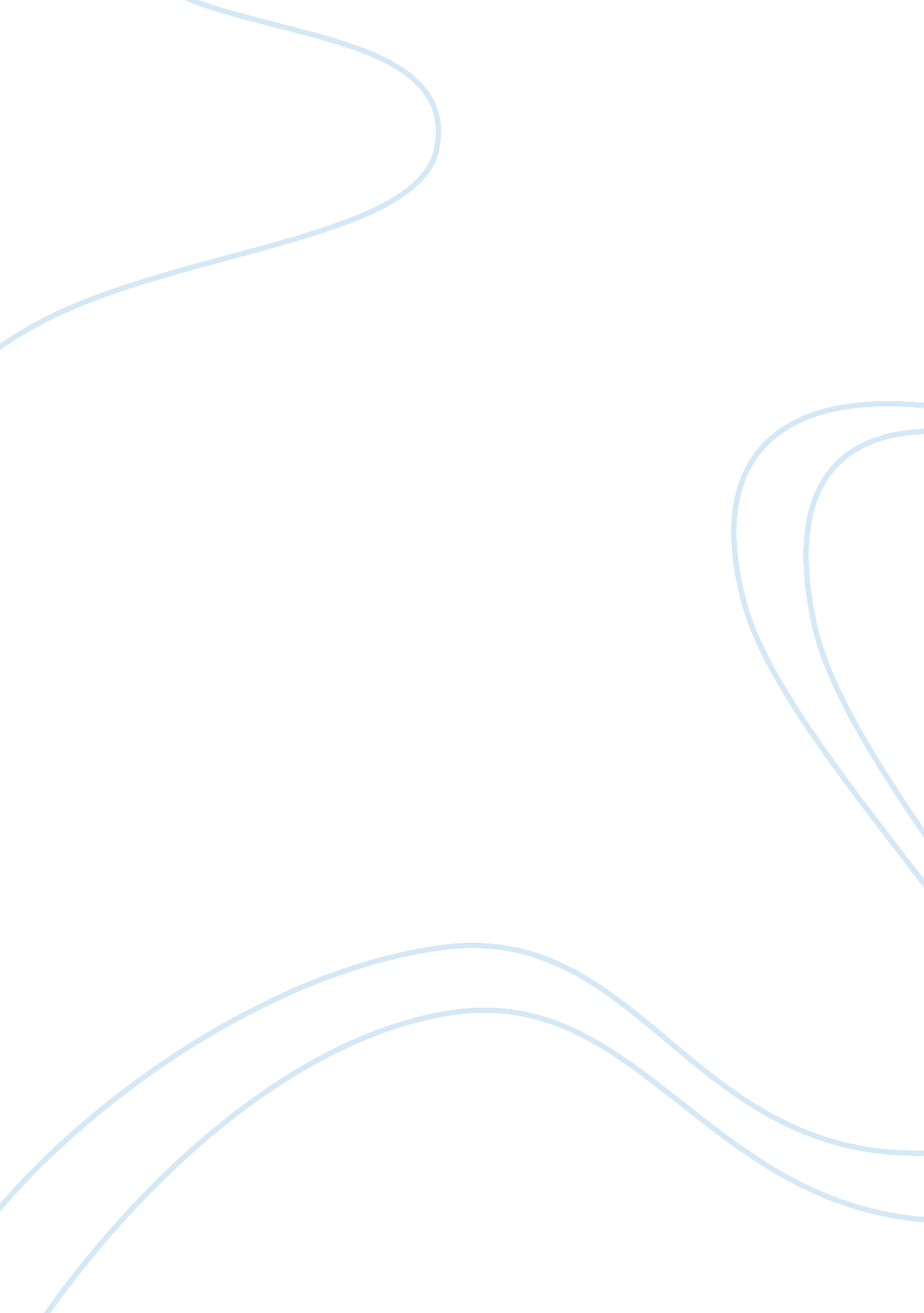 Types of waste in healthcare, and ways to eliminate this wasteHealth & Medicine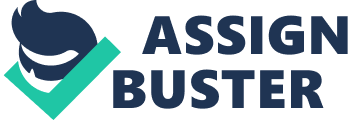 Types of Healthcare Wastes affiliations Types of Healthcare Wastes The different types of wastes in healthcare are in different categories. According to (WHO, 2015) various wastes and by- products from healthcare comes from a diverse range of materials. There are several types of healthcare wastes that include infectious wastes. According to (Green health, 2015) these waste materials are also called Regulated Medical Wastes. These are wastes that get contaminated with blood and its products agents that bring infections, cultures, and stocks. 
Another type of waste is hazardous wastes which according to WHO arise from contamination of drugs. Some of these wastes are not handled as hazardous wastes. They require special ways of disposal. Another type of waste is the recyclables. These are items that are converted into a reusable form, and they include medical plastics, food containers, metals, and glasses (Green health, 2015). They are recycled rather than disposing of them. 
Another type of waste us pathological waste. These types of wastes include animal carcasses contaminated body parts and the human corpse. They are disposed of through or cremation of bodies. Another type of health waste is used needles that are disposed of through syringe exchanges program (U. S Environmental Protection Agency, 2014) 
References 
WHO (2015). Waste from health-care activities. World Health Organization. Retrieved from http://www. who. int/mediacentre/factsheets/fs253/en/ 
U. S. Environmental Protection Agency(2014). Disposal of Medical Sharps. . S. Environmental Protection Agency. Retrieved from http://www. epa. gov/osw/nonhaz/industrial/medical/disposal. htm 
Green health (2015). Waste Categories & Types. Green Health Practice. Retrieved from https://practicegreenhealth. org/topics/waste/waste-categories-types 